Newborough and Borough Fen Co-Option Policy
Adopted  on 3rd February 2022
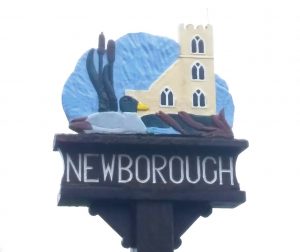 Introduction
In the event of no election being called to fill a Councillor vacancy for Newborough and Borough Fen Parish Council, the Council will co-opt membership to the Parish Council in accordance with legislation as defined in the Local Elections (Parishes and Communities) (England and Wales).
Rules 2006, SI 2006/3305 r 8(3) and the Local Government Act 1972 Sch 12, para 3. Due and
fair consideration will also be given to advice and guidance as provided by bodies such as
(but not limited to) the National Association for Local Councils (NALC), the Society of Local
Council Clerks (SLCC) and the Cambridgeshire and Peterborough Association for Local
Councils Ltd (CAPALC).
The Parish Council will follow a process which is fair, open and transparent and in
compliance with the Equality Act 2010.
Qualifying Criteria
Individuals must meet the eligibility criteria in accordance with the LGA 1972, s79 and must
be:
• A British subject, or a citizen of the Commonwealth or the European Union AND
• On the ‘relevant date’ (ie the day on which you are nominated, or if there is a
poll on the day of the election) be 18 years of age or over
ALSO
• Be a local government elector for the Council area for which you want to stand
on the ‘relevant date’ OR
• Have occupied as owner or tenant any land or other premises in the Council
area during the whole 12 months preceding that day OR
• Had your principal or only place of work in the Council area during that same period,
OR
• Have resided in the Council area during that 12-month period OR
• Have lived within 4.8km (3 miles) of the Council area for the whole of the 12
months preceding the ‘relevant date.’
Newborough and Borough Fen Parish Council will seek and encourage applications from any individual meeting the qualifying criteria as detailed above.
Relevant Date – for the process of co-option the relevant date is deemed as being the date on which the application is submitted by the applicantPerson specification
After receipt of a candidate’s written self-certification which confirms he/she meets the statutory requirements to be a member of a local council, the council will need to fairly consider if candidates are suitable for co-option. Candidates may be assessed by whether or not they meet the criteria in a person specification, agreed by the council. The person specification is in Appendix B.
Advertising the Co-option:
The Parish Council will advertise and promote the vacancy for co-option as follows:
• In Parish Council public notice boards
• On the Parish Council website
The co-option notice / advert will include the following details:
• the method by which applications can be made
• the closing date for all applications
• a contact point to obtain more information (ordinarily this will be the Parish Clerk)
• provide details of how to find further information either electronically or in paper
format.
Applying for Co-Option
1. Candidates will be requested to complete a written application form – as per
Appendix A and submit this to the Clerk.Applications will ordinarily be made by a written submission by the candidate using a co-option form (available from the Parish Council Clerk).
The Council will have due consideration to the Equality Act 2010 and by discretion,
may allow applications to be completed by 3rd parties and/or submitted by
alternative means.
2. Candidates must complete a signed undertaking confirming that they meet the eligibility requirements as per those detailed above. This will form part of the application process and failure to complete this may render the co-option application invalid.
3. Candidates will be provided with an application and information pack, providing
further details of Newborough and Borough Fen Council and the expectations of being a Parish Councillor.4. Completed applications must be submitted to the Parish Clerk no later than 7
calendar days before the date of the Full Council meeting for which applications are
to be considered and by noon of that day. The precise dates and times for
submission will be included in the application pack. Late applications will not be
accepted.
5. Following the closing date for applications, all eligible candidates will be invited
to attend the Full Council meeting at which co-options will be considered.
6. If candidates are unable to attend this meeting, their application will still be
considered in their absence. No alternative date or time for a meeting will be
arranged.
7. All Members will receive copies of candidate applications which will be considered as
strictly confidential papers as they will likely contain personal information relating to
the candidate.
8. The co-option process will be determined in a public session of Council and a specific
agenda item will be set aside for applicants to make a brief, verbal presentation to
Council in support of their application. A maximum of three minutes will be allowed
per candidate.
9. Members may ask questions of the candidates following their presentations.
10. Following the conclusion of all presentations, Members present at the meeting will
proceed to the vote in accordance with proportional voting.
11. Voting will be by individual candidate in alphabetical order and each Member will
have one vote each.
12. If a candidate is a relative of a Parish Councillor, that Councillor should declare a prejudicial interest and withdraw from the meeting.
13. A successful candidate must have received an absolute majority vote by those Councillors present.
14. If there are more than two candidates for one vacancy and not one of them at the
first count receives a majority over the aggregate votes given to the rest, steps
must be taken to strike off the candidate with the least number of votes and the
remainder must then be put to the vote again. This process must, if necessary, be repeated until an absolute majority is obtained. In accordance with LGA 1972, Sch 12, para 39 an absolute majority is where the number of votes cast to any preferred candidate receives a majority over the aggregate votes given to the rest, i.e. – 15 votes cast, an absolute majority would require a candidate to receive 8 votes with the other 7 being split amongst other candidates.15. In accordance with Standing Orders, the Chair may exercise his/her right to use
a casting vote.
16. The Council is not obliged to fill all vacancies and following a vote, candidates may not necessarily be co-opted on to the Council even if this is to fill a single
vacancy.
17. The Council will take steps to advertise for further co-options.
18. Successfully co-opted candidates become Councillors in their own right, with immediate effect (subject to the signing of the declaration of acceptance of office) and are no different to any other member.
19. The co-opted members will be asked to sign a Declaration of Acceptance of Office to
agree to be bound by the Council’s adopted Code of Conduct within 14 days of co-option. They may then take their seat at Council and will be appointed to working groups or committees and as a representative to local organisations.
20. Co-opted members are required to complete a Register of Interests Form within 28
days and this is held by Peterborough City Council.
21. Any application can be considered in the candidate(s) absence, but if successful,
members would need to agree for him/her to sign the Declaration of Office either
before or at the next meeting.
22. Co-opted members are required to undertake formal Councillor training within 6
months of joining the Council.Appendix A – Co-Option Application Form
First Name
Surname
Address
Home Tel No:
Mobile Tel No:
Email address:
In approximately 200 words please detail below why you consider you would be the most
suitable candidate for this vacancy. Points to cover should include the following:
• Length of residence in the area if appropriate
• Membership and involvement with any community associations within the village
or elsewhere
• Particular interests and concerns relating to the village
• Do you have any professional or work-related experience which could be utilised for
the benefit of the village?
NB. Your formal application will be copied to all councillors and treated in strict confidence.
Please also confirm that you are:
• A British subject, or a citizen of the Commonwealth or the European Union AND
• On the ‘relevant date3’ (ie the day on which you are nominated, or if there is a poll
on the day of the election) be 18 years of age or over
ALSO
• Be a local government elector for the Council area for which you want to stand on the
‘relevant date’ OR
• Have occupied as owner or tenant any land or other premises in the Council
area during the whole 12 months preceding that day OR
• Had your principal or only place of work in the Council area during that same period,
OR
• Have resided in the Council area during that 12-month period OR
• Have lived within 4.8km (3 miles) of the Council area for the whole of the 12
months preceding the ‘relevant date’
You cannot become a councillor if you:
• are subject to bankruptcy order or interim order
• have, within five years before the day of application, been convicted in the United
Kingdom of any offence and have had a prison sentence for a period of over three
months
• work for the Parish Council
• Have been convicted of offences involving corrupt or illegal practices
• Have been convicted for the failure to register or declare disclosable interests
under the Localism Act 2011
I confirm that the information as given in this application is true and accurate and that I
meet the qualifying criteria to become a Parish Councillor:
Signed .............................................................................................
Dated...............................................................................................
Relevant Date – for the process of co-option the relevant date is deemed as being the date on which the application is submitted by the applicant.APPENDIX B
NBBF Parish Council Parish Councillor Person Specification
Competency Essential or Desirable:-
Relevant knowledge, Education, Professional Qualifications & Training, Sound knowledge and understanding of local affairs and the local community.
Other requirements as appropriate:-
A levels/Degree level and or Specific Vocational training or professional qualification (e.g. Accountant, teacher, surveyor, architect) may be specified.
Experience, Skills, Knowledge and Ability, Solid interest in local matters.
Ability and willingness to represent the Council and their community.
Good interpersonal skills.
Ability to communicate clearly both orally and in writing.
Ability and willingness to work closely with other members and to maintain good working
relationships with all members and staff.
Good reading and analytic skills.
Ability and willingness to work with the council’s partners (e.g. Voluntary groups, other parish councils, principal authority, charities).
Ability and willingness to undertake relevant training.
Ability to work under pressure.Knowledge of HR, procurement, contract management, financial control or risk management and compliance, public relations.
Experience of working in another public body or not for profit organisation.
Experience of working with voluntary and or local community/ interest groups.
Basic knowledge of legal issues relating to town and parish councils or local authorities.
Experience of delivering presentations.
Experience of working with the media.
Experience in financial control/budgeting
Experience of staff managementOther requirements
Ability and willingness to attend meetings of the council (or the meetings of other local authorities and local bodies) in the evening and events in the evening and at
weekends.
Date for review – as required.